Dotkněte se inovací
CZ.1.07/1.3.00/51.0024

Příprava na hodinu s využitím tabletu
Mgr. Radek ŘíhaPředmět: FyzikaRočník: 6Tematický celek: Měření délky, času, objemu …Téma: Převody jednotekForma: samostatná práceMetoda: opakováníŽáci dostanou tabulku s různými čísly a jednotkami (i starými). Nejdříve sami tabulku vyplní a poté ji předají sousedovi (aplikace nainstalována do tabletů před začátkem hodiny).  Ten pomocí aplikace Převody jednotek na tabletu (viz. odkaz):Aplikace: http://apps.microsoft.com/windows/cs-cz/app/3b7863c9-7b2f-4556-80cd-22d1340e6821najde správná řešení a zkontroluje práci spolužáka.Zdroj: http://apps.microsoft.com/windows/cs-cz/app/3b7863c9-7b2f-4556-80cd-22d1340e6821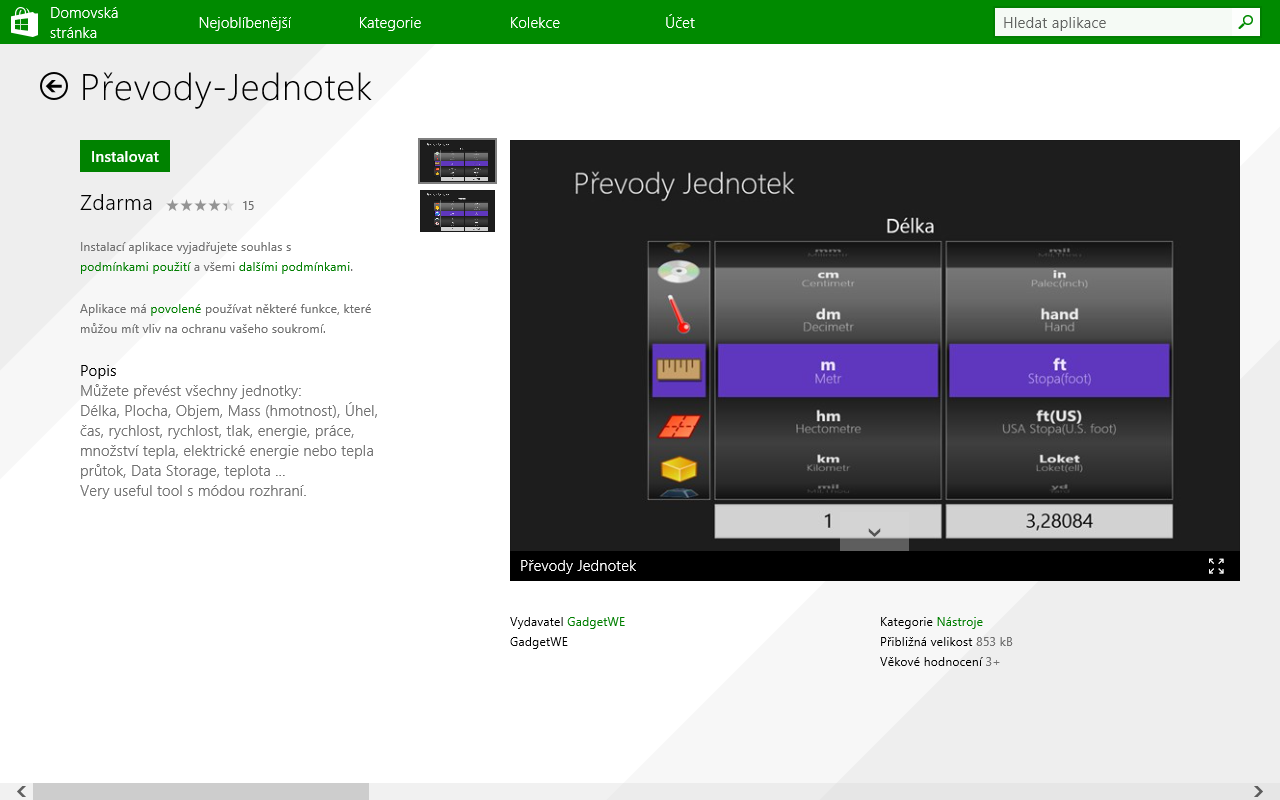 